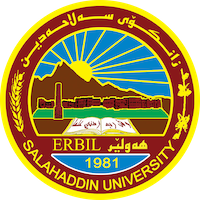 Academic Curriculum Vitae Personal Information: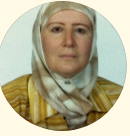 Full Name:أ.د.كوليزار كاكل عزيز Academic Title:أستاذ    Email: (university email)gulizar.aziz@ su.edu.krdMobile:07504679858Education:Employment:الوظائف والمسؤليات الإدارية  /                               Qualifications الدورات التي شاركت فيها /اللجان التي شاركت فيها /Teaching experience:المواد الدراسية التي درَّستها /Research and publicationsالمنشورات العلمية:أ / الكتب المؤلفة :ب/ البحوث :Conferences and courses attendedالمؤتمرات المشارك فيها /الرسائل واأطاريح التي أشرفت عليها /.Funding and academic awards List any bursaries, scholarships, travel grants or other sources of funding that you were awarded for research projects or to attend meetings or conferences.Professional memberships List any membership you hold of any professional body or learned society relevant to your research or other life activities.Professional Social Network Accounts:https://www.researchgate.net/profile/Gulizar-Aziz https://orcid.org/my-orcid?orcid=0009-0006-5012-4222 https://scholar.google.com/citations?user=fGavXkwAAAAJ&hl=ar It is also recommended to create an academic cover letter for your CV, for further information about the cover letter, please visit below link:https://career-advice.jobs.ac.uk/cv-and-cover-letter-advice/academic-cover-letter/الشهاداتالشهاداتالشهاداتالشهاداتالشهاداتالشهاداتتاريخ منح الشهادةالتخصصالجامعةالجامعةالتقديرالشهادة2002- 2003اللغة العربيةجامعة بغداد/كلية التربية(ابن رشد)جامعة بغداد/كلية التربية(ابن رشد)امتيازدكتوراه1992 -1993اللغة العربيةجامعة صلاح الدين/كلية الآدابجامعة صلاح الدين/كلية الآدابامتيازماجستير1990 -1991اللغة العربيةجامعة صلاح الدين/كلية التربيةجامعة صلاح الدين/كلية التربيةامتيازبكالوريوسالترقياتتأريخ الترقيةاللقب العلمي 20/9/1993مدرس مساعد13/4/1998مدرس19/9/2004استاذ مساعد26/6/2011استاذعنوان الوظيفةالموقعالموقعالتاريخالتاريخالتاريخالتاريخالمؤسسةالمؤسسةالمؤسسةعنوان الوظيفةالموقعالموقعمنمنالىالىالمؤسسةالمؤسسةالمؤسسةرئيسة قسم اللغة العربيةكلية اللغات صباحي/صلاح الدينكلية اللغات صباحي/صلاح الدين1/11/ 20041/11/ 20049/3/ 20069/3/ 2006جامعة صلاح الدينجامعة صلاح الدينجامعة صلاح الدينرئيسة قسم اللغة العربيةكلية اللغات مسائي/صلاح الدينكلية اللغات مسائي/صلاح الدين1/11/ 20051/11/ 20059/3/ 20069/3/ 2006جامعة صلاح الدينجامعة صلاح الدينجامعة صلاح الدينمقررة قسم اللغة العربيةكلية التربية/صلاح الدينكلية التربية/صلاح الدين20/10/ 199420/10/ 199420/3/ 199720/3/ 1997جامعة صلاح الدينجامعة صلاح الدينجامعة صلاح الدينرئيسة قسم اللغة العربيةكلية اللغات صباحي/صلاح الدينكلية اللغات صباحي/صلاح الدين15/9/200815/9/200820112011جامعة صلاح الدينجامعة صلاح الدينجامعة صلاح الدينرئاسة اللجنة الامتحانية(البكالوريوس)رئاسة اللجنة الامتحانية(البكالوريوس)كلية اللغاتكلية اللغات1993199320082008جامعة صلاح الدينرئاسة اللجنة الامتحانية(الماجستير)رئاسة اللجنة الامتحانية(الماجستير)كلية اللغاتكلية اللغات2009200920102010جامعة صلاح الدينمقررية لجنة الترقياتمقررية لجنة الترقياتكلية اللغاتكلية اللغات2007200720102010جامعة صلاح الدينتاريخ الدورةتاريخ الدورةمكان الدورةاسم الدورة19931993كلية التربية/جامعة صلاح الديندورة طرق التدريس19971997كلية الآداب (العمادة)دورة الكومبيوتر (دورة الوورد)20122012كلية اللغات دورة الكومبيوتر (دورة الأكسل)20142014كلية العلومدورة الكومبيوتر(دورة الباور بوينت)20132013كلية التربية الأساس/مركز ابن سيندورة التعليم عبر الأون لاين20222022كلية اللغات / أون لاين دورة اللغة الفارسية (كولستان سعدي)20162016كلية اللغاتدورة التخطيط للمستقبل(التنمية البشرية)2018كلية اللغاتكلية اللغاتدورة فن التواصل (التنمية البشرية)2023كلية اللغات/ أون لاينكلية اللغات/ أون لايندورة مخارج أصوات اللغة العربية وصفاتها2017كلية اللغات/قسم اللغة التركيةكلية اللغات/قسم اللغة التركيةدورة اللغة التركيةالتاريخالكليةالكليةالكليةاسم اللجنة1993 -1996التربيةالتربيةالتربيةاللجنة الامتحانية1997- 2000الآدابالآدابالآداباللجنة الامتحانية2003- 2009اللغاتاللغاتاللغاتاللجنة الامتحانية1993-1996التربيةالتربيةالتربيةلجنة يوم الجامعة 1997- 2000الآدابالآدابالآدابلجنة يوم الجامعة2004-2008اللغاتاللغاتاللغاتلجنة الترقيات2003- 3023اللغاتاللغاتاللغاتاللجنة العلمية1997- 20001997- 2000اللغاتاللغاتلجنة الإشراف بحوث التخرج19991999اللغاتاللغاتلجنة حرق الدفاتر الامتحانية2003- 20232003- 2023اللغاتاللغاتلجنة الدراسات العليا2000-20202000-2020اللغاتاللغاتلجنة مناقشة بحوث التخرج20052005اللغاتاللغاتاللجنة الثقافية20172017اللغاتاللغاتلجنة الاعتراضاتاللغات وجامعات اقليم كوردستاناللغات وجامعات اقليم كوردستانلجان مناقشة رسائل الماجستيراللغات وجامعات اقليم كوردستاناللغات وجامعات اقليم كوردستانلجنة مناقشة أطاريح الدكتوراه2018-20232018-2023جامعة صلاح الدينلجنة التأليف والترجمةلجنة التأليف والترجمةالمرحلة الدراسيةالمادة العلميةالبكالوريوسعلم النحوالبكالوريوسعلم الصرفالبكالوريوسعلم الصوتالبكالوريوسفقه اللغةالبكالوريوسالمدارس النحويةالماجستيرقضايا نحويةالماجستيردراسات لغوية قديمةالماجستيردراسات نحوية حديثةالدكتوراهاللسانيات الحديثةالدكتوراهدراسات صوتيةالدكتوراهدراسات في كتاب لغوي قديمعنوان الكتابنوعية العملنوعية العملنوعية العملمكان النشرمكان النشرمكان النشرتاريخ النشرعنوان الكتابترجمةترجمةتأليفمكان النشرمكان النشرمكان النشرتاريخ النشردلالات اصوات اللين في اللغة العربية=دار دجلة /لبناندار دجلة /لبناندار دجلة /لبنان2009القرينة في اللغة (دراسةدلاليةالعربية)=دار دجلة /لبناندار دجلة /لبناندار دجلة /لبنان2009أساسيات النحو العربي للطالب الجامعي===مطبعة جامعة صلاح الدين20212021تعنوان البحثمكان النشرتاريخ النشر1القرائن اللفظية في الجملة العربيةمجلة زانكو/ جامعة صلاح الدينالعدد (5) 19972الدلالة المعنوية للحركات الإعرابية بين القدامى والمحدثينمجلة زانكو/ جامعة صلاح الدينالعدد (2) 19983ظاهرة الإعلال في السور القرآنية القصيرةمجلة زانكو/ جامعة صلاح الدينالعدد (5) 19994محاور المنهج الوصفي في النحو الكوفيمجلة زانكو/ جامعة صلاح الدينالعدد (9) 20005الجذر التطبيقي لمفهوم الشيوع في الجملة العربية مجلة زانكو/ جامعة صلاح الدينالعدد (23) 20046ظاهرة التكرار والموازنة الصوتية في الفواصل القرآنية عند الزركشي في كتابه البرهان.مجلة زانكو/ جامعة صلاح الدينالعدد(35)/20087الأنزياح الاستبدالي عند السيوطي في الاتقان.مجلة زانكو/ جامعة صلاح الدينالعدد(33)/20088الفكر الاستشراقي وظاهرة الإعرابمجلة زانكو/ جامعة صلاح الدينالعدد(36)/20089الاحالة وأثرها في تماسك النصمجلة زانكو/ جامعة صلاح الدين200810انماط التكرار في النص القراني (دراسة دلالية)مجلة زانكو/ جامعة صلاح الدين200911المستوى التركيبي في سورة التوبة ـ دراسة دلاليةمجلة كلية العلوم الانسانية/جامعة تكريت201012سمات الوحدات الصوتية التركيبية لمادة (سبّح) في القرآن الكريم (دراسة في الدلالة الصوتية)مجلة كلية التربية/جامعة الموصل201113الروابط النصية في المثل القرآنيأ.كوليزار كاكل عزيز م.شهلة عبد الرزاق نادرمجلة زانكو/جامعة صلاح الدين201014استراتيجية التوجيه غير الإلزامي في شعر (صالح بن عبد القدوس) الأمر والنهي أنموذجاً)أ.كوليزار كاكل عزيزم.سوزان طالب محمدمجلة آداب الرافدينمقبول للنشر15الروابط الحجاجية في الخطاب القرآني(آيات البعث والجزاء أنموذجاً)أ.كوليزار كاكل عزيز م.رحمة وليد عثمانمجلة التربية للعلوم الانسانيةمقبول للنشر16الاستراتيجية التوجيهية المباشرة في الخطاب القرآني (دراسة في آيات الصبر)أ.كوليزار كاكل عزيز م.دشتي كريم قادرمجلة جامعة كركوك للدراسات الانسانيةمقبول للنشر17استراتيجية التوجيه غير الإلزامي في شعر (صالح بن عبد القدوس) التمني والنداء  أنموذجاً) أ.كوليزار كاكل عزيز م.سوزان طالب محمدجامعة كركوك للعلوم الانسانيةمقبول للنشرالتاريخالتاريخالجامعة الجامعة المؤتمر 15/5/202215/5/2022جامعة صلاح الدين مع جامعة الموصل (المركز الثقافيجامعة صلاح الدين مع جامعة الموصل (المركز الثقافياللغة العربية للناطقين بغيرها16/5/202216/5/2022جامعة صلاح الدينجامعة صلاح الدينمؤتمر بحوث التخرج 26/4/2022كلية اللغاتكلية اللغاتمؤتمر بحوث التخرجمؤتمر بحوث التخرج7/3/2023جامعة صلاح الدينجامعة صلاح الدينالمؤتمر العلمي الدولي الثاني (منظمة حكماء العرب للعدالةالمؤتمر العلمي الدولي الثاني (منظمة حكماء العرب للعدالة20/1/2023جامعة صلاح الدين/ كلية العلومجامعة صلاح الدين/ كلية العلومالمؤتمر العلمي السابع جمعية البصيرة للعلوم والتنمية المؤتمر العلمي السابع جمعية البصيرة للعلوم والتنمية اسم الطالب البحثالعنوانتتارة فرهادرسالةالظواهر الصوتية في كتاب البرهان للزركشي (ت 794هـ )(دراسة صوتية)1سوزان رضارسالةالمستوى التركيبي في كتاب الإتقان للسيوطي(ت911هـ )2نياز محسنرسالةالربط وأثره في تحقيق التماسك النصي3شهلة عبد الرزاقرسالةالروابط النصية في المثل القرآني (دراسة نصية)4نوزاد خضررسالةالروابط النصية في سور الحواميم (دراسة نصية)5تنكة خضررسالةالمقصدية في قصة يوسف (ع) دراسة تداولية6نهلة محمدرسالةالتلوين الصوتي في بردة البوصيري(دراسة صوتية)7خالد عولاالتوظيف الدلالي لمادة(سبَّح)في النص القرآني (دراسة دلالية) فخرية غريبرسالةالتجليات الدلالية في سورة التوبة (دراسة دلالية)بروين عصمترسالةالحزن عند الأنبياء في النص القرآني (دراسة دلالية)رحمة وليدرسالةالبنية الحجاجية في النص القرآني (آيات البعث والجزاء أنموذجاً)دشتي كريمأطروحةالاستراتيجية التوجيهية في الخطاب القرآني (دراسة في آيات الأخلاق)سوزان طالبأطروحةاستراتيجية التوجيه في شعر (صالح بن عبد القدوس (دراسة تداولية)بروين عصمتأطروحةالبنية الحجاجية في النص القرآني ( دراسة في آيات العمل)شهلة عبد الرزاقأطروحةآليات التحليل التداولي عند ابن جني (ت 293 هـ ) دراسة في كتاب المحتسب في توجيه القراءآت الشاذَّة) 